Royal Oak Middle School PTSA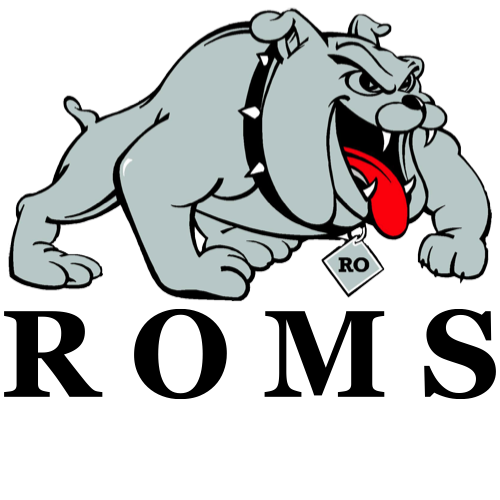 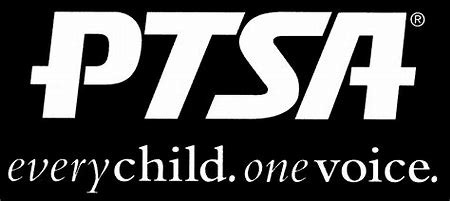 October 19, 2020Meeting Minutes (held via Zoom)***Present at meeting: Emily Abrutyn, Julie Aichler, Erika Alexander, Angela Almas, Phaiphin Anongdeth, Nancy Antwan, Laura Avery, Katrina Baharozian, Julie Bakken, Kelli Balogh, Jennifer Baumgartner, Rosie Benda, Becky Bibbs, Kristen Blankenship, Tracy Bloomfield, Jane Bofferding, Emily Bogart, Katie Bonus, Laura Brewer, Susan Browning, Krista Brumley, Katie Candela, Julie Carlock, Karen Cavell, Karrie Chafetz, Katherine Chambers, Dan Colligan, Kim Collins, Kathryn Condit, Hannah Connelly, Linda Cronk, Marisela DelaGarza, Nikki DellaMora, Susan Duerr-Trebilcock. Emma Dunn, Therese Durham, Emily Dyson, Karin Fairless, Patti Fritz, Sally Gilreath, Sarah Golda, Andrea Gontina, Burgendy Gullo, Andrea Hanley, Heather Hernesko, Mary Hewelt, Jill Hill, Christina Hipp, Lora Holden, Carie Hooker, Joelle Jarrait, Elaine Jirkans, Chris Johnston, Melissa Kaunelis, Kristianna Kelly, Cara Kissling, Lori Klopfenstein, Kelly Knoll, Mandi Knotts, Lisa Kolasa, Jenna Kotula, Lindsay Krause, Vanessa Kuhlman, Kelley Kurvi, Kathleen London, Robbin Love, Beth Lucas, Karen Lynch, Katie Mac Askill, Amy Macdonald, Melanie Macey, Angela Maeso, Hannah Mathes, Amanda McDonald, Kelly Michael, Dawn Miller, Myron Miller, Peggy Miller, Orit Milligan, Deborah Morales, Heather Morrison, Tara Morrison, Val Moskalik, Elizabeth Mulheisen, Bridget Nelson, Katie Nelson, Christine Niner, Rober Niner, Todd Noonan, Amanda O’Dell, Jenn Pagel, Sara Parrow-Grenier, Lynn Pearson, Amber Petersen, Lisa Pierson-Fishwild, Marnie Pinho, , Alicia Podmokly, Thad Podmokly, Lindsey Potterack, Marsha Pund, Lea Raymo, David Reinstein, Marisa Reisdorf, Jennifer Riggs, Sheila Robine, Karen Romolino, Jennifer Rossbach, Elizabeth Rummel, Joni Say Gan, Michelle Schnedler, Amy Schneider, Heidi Schollenberger, Lisa Schryburt, Kimberly Schuetzler, Teresa Shinn, Beth Simms, Rebecca Skates, Erika Slanec, Tracy Smiles, Karen Soper, Sharon Stanton, Jen Stark, Krissy Stein, Jennifer Sullivan, Kyle Tevault, Renee Tevault, Jennifer Tietz, Maryanne VanHaitsma, Jason Vinluan, Michelle Vinluan, Jennifer Viviano, Tiffany Vosburg, Christina West, Melissa Wienclaw, Rachel Wietzykowski, Misty Wills, Michelle Wirsu, Stacie Woodward, Traci Wussow, Kimberly Wyman, Heather Zeller, Sheri ZgodaQuorum is met (7 members constitutes quorum)Call to Order - Michelle VinluanWelcome and Pledge of AllegianceCalled to order @ 7:03 PM.Secretary’s Report – Jason VinluanApproval of September 2020 Minutes***Becky Bibbs made a motion to approve September 2020 minutes, Kathy Condit seconded.  All approved; no dissent.  Motion passed.Treasurer’s Report – Elizabeth RummelElizabeth Rummel presented updated account balances and changes; since our last ROMS - PTSA meeting.  Thanks Elizabeth!Please see September 2020 Balance Sheet on ROMS - PTSA Website for specific line-item entries and account balances; especially if you’re into & interested in money, numbers, solvency, and fiduciary health of individual accounts.Profit & Loss Statement (through September, 2020):  http://www.roms-pta.com/uploads/2/1/3/5/21359936/roms_pta_-_profit_and_loss_standard_october_20_report.pdfBalance Sheet (through September, 2020):  http://www.roms-pta.com/uploads/2/1/3/5/21359936/roms_pta_-_balance_sheet_standard_october_report.pdfPrincipal’s Report – Todd NoonanAdministration and staff will speak on the return to school plan; after the meeting.Thank You - Mr. Noonan, Mr. Colligan, Mr. Miller, and other ROMS Staff; in advance.Board Member’s Report - Maryanne VanHaitsmaMaryanne was unable to present her board report, so Michelle Vinluan presented on her behalf:*There is a millage on the upcoming ballot which provides 46% of the School District’s funding; please consider voting in favor of this ballot proposal on November 3rd, 2020.*There is an extension to the food program, that will go until the end of the school year.   Breakfast and lunch are available for pick-up, Monday - Friday, from 11:00 - 12:30 PM @ ROMS & ROHS.President’s Report – Michelle VinluanOpen chair positions:Book Fair Co-Chair (online this year):  Looking for a parent, volunteer co-chair with Becky Bibbs to provide on-line book fair, this year, for ROMS students.      Jason Vinluan volunteered to co-chair.Health and Wellness Chair:  Looking for a parent volunteer to share helpful information regarding ROMS student’s health and wellness, especially this year during Covid-19.  If interested in chairing, please contact:  Michelle Vinluan at ROMSPTA@gmail.comDiversity & Inclusion Chair:  The Michigan PTA is encouraging all individual School PTAs to have a Diversity & Inclusion Committee.If interested in chairing, please contact:  Michelle Vinluan at ROMSPTA@gmail.comReflections Co-Chair (online this year):  The annual Reflections art contest will be held, remotely, this year.  Megan O’Shea volunteered (thanks) to chair this committee and is looking for a co-chair to help her.If interested in chairing, please contact:  Michelle Vinluan at ROMSPTA@gmail.comAccess to the FB group will be available to PTA members as of October 31st.  Please answer the membership questions when requesting to join.            Congratulation on Mrs. Shultz’s retirement and thank you for your years of co-chairing the book fair.  The PTA has purchased a $25 gift card for her.Membership Report – Michelle Vinluan459 Members, as of this meeting!  Thank You, everyone, who joined; especially this Year during Covid-19.Thank you to Jeffery Sauger Photography for purchasing a business membership & supporting the ROMS - PTSA.https://www.jeffreysaugerphotography.com/indexTeacher Representative/Student Council Report – Lindsay Potterack Mrs. Potterack presented that the ROMS Student Council has begun working together for the school year and they’re a great group of kids!Two things of note:They are hosting a Halloween Costume Drive and are accepting donations of new or used costumes of any kind or size.  To participate, please deliver your donation in the costume drive drop-off box in the vestibule outside of the main office by October 23rd.They are hosting their annual Food & Toiletry Drive from November 16th to December 2nd.  Collection boxes will be in the vestibules by the main office.  Specific requested items, include:  Toothbrushes, toothpaste, deodorant, body-wash, shampoo, canned foods, boxed foods, jarred sauces, and any none-perishables; etc.A very special thank-you to Trader Joe’s for donating 300 re-usable grocery     bags!      https://locations.traderjoes.com/mi/royal-oak/674/For the Food & Toiletry Drive, we will be partnering with Teen Clean Closet.  Student Council is hoping to receive enough donations to provide 30 families in need with supplies and provisions for The Holiday Season.https://www.teencleancloset.comStudent Representative – Finn Rossbach	       Unable to attend October ROMS - PTSA Meeting.Committee Reports - Michelle Vinluan	       None, Nothing, Nada.  Anyone have anything to share?  No?  Good.Old Business - Michelle VinluanROMS PTSA is partnering with ROMS Student Council to purchase and present a memorial gift for Sarah Klaus once we can get back to school/grounds.New Business - Michelle Vinluan	       No new business.Adjournment - Michelle VinluanMeeting adjourned @ 7:28 PMNext Meeting: Monday, November 16, 2020 at 7:00 PM; on Zoom————————————***After meeting; administrators, teachers, and numerous PTSA members stayed for an informal Q&A session; which was awesome and informative, thank you to all ROMS teachers & administrators!  Session ended @ 8:39 PM.  …Glad/Wish You Were There!  ;)